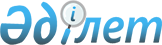 Қазақстан Республикасы Үкiметiнің 2003 жылғы 18 наурыздағы N 259 қаулысына толықтыру мен өзгерiс енгiзу туралыҚазақстан Республикасы Үкіметінің 2004 жылғы 16 қарашадағы N 1204 қаулысы



      Қазақстан Республикасының Үкiметі 

ҚАУЛЫ ЕТЕДI:





      1. "Агроөнеркәсiп кешенiне кредит берудің және оны субсидиялаудың кейбiр мәселелерi туралы" Қазақстан Республикасы Үкiметiнiң 2003 жылғы 18 наурыздағы N 259 
 қаулысына 
 (Қазақстан Республикасының ПҮКЖ-ы, 2003 ж., N 11, 129-құжат) мынадай толықтыру мен өзгерiс енгiзiлсiн:



      көрсетiлген қаулымен бекiтiлген Лизингтік негізде ауыл шаруашылық техникасымен қамтамасыз етуге кредит беру және сыйақы (мүдде) ставкасын өтеу ережесiнде:



      тақырыбы "қамтамасыз етуге" деген сөздерден кейiн "2003 жылға" деген сөздермен толықтырылсын;



      10-тармақ мынадай редакцияда жазылсын:



      "10. Сыйақы ставкасын өтеу 2004 жылдан бастап осы мақсаттарға тиiстi қаржы жылына арналған республикалық бюджетте көзделген қаражат есебiнен жүргізiледi.".




      2. Осы қаулы қол қойылған күнінен бастап күшiне енедi.


      Қазақстан Республикасының




      Премьер-Министрі


					© 2012. Қазақстан Республикасы Әділет министрлігінің «Қазақстан Республикасының Заңнама және құқықтық ақпарат институты» ШЖҚ РМК
				